14. žákovské vystoupení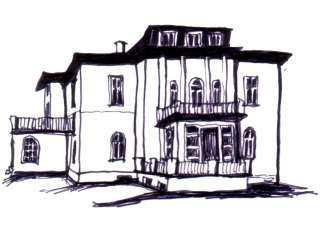 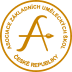                                   25. 4. 2019 v 18:00	                   	ZUŠ A. M. Buxton, Úpice1.J. Saidlová: Výletová, Jarní kánonSborečekEva Slaninová2.L. v. Beethoven: Óda na radostValerie Vylíčilová- klavír (2. / I.)Eva Slaninová3. F. Sládek: Pod dubem za dubemJ. Křička: Kocour polkaKlaudie Gruntová- zpěv (1. / I.)Iveta Aman4.Dalibor C. Vačkář (úpr. R. Linhart):  Rozvíjej se, poupátkoI. Hurník: Veselý listonošDaniel Svatoš- klavír (3. /I.)Klára Pacáková5.Česká lidová: Hořela lípaZ. Svěrák aj. Uhlíř: Kdybys byla vlaštovkouDaniela Pavlistová- zpěv (2. / I.)Iveta Aman6.J. Blatný: PochodJ. Z. Bartoš: Zaběhl se psíčekTomáš Filípek- klavír (1. /I.)Jana Nováková7.M. Vacek: HusopaskaKarolína Řeháková- klavír (3. / I.)Klára Pacáková8.J. P. Rameau: MenuetS. Majkapar: Na zahrádceMatěj Kostovský- klavír (3. / I.)Jana Nováková9.Úpr. Z. Linhart: Mach a ŠebestováKlaudie Gruntová- klavír (3. / I.)Klára Pacáková10.F. Sládek: Sadila, sadilaZ. Svěrák aj. Uhlíř: Dělání, děláníLena Šťovíčková- zpěv (3. / I.)Iveta Aman11.L. Sluka: TanečekTereza Košnarová- klavír (4. /I.)Karel Müller12.Philibert de Lavigne:  ZimolezAndrea Zárubová- zobcové flétny (5. / I.)Tereza TláskalováMarkéta Vránová13.B. Smetana: Přívětivá krajinkaAnna Valkema- klavír (1. / II.)Eva Slaninová14.Philibert de Lavigne: KonvalinkaAlan Davis: Blues in GPetra Havlová- zobcové flétny (5. / I.)Kristýna KhunováMarkéta Vránová15.C. Rollin: Preludium A durHana Rusová- klavír (6. / I.)Klára Pacáková16.J. Haydn: Finále ze Sonáty D durAnna Valkema- klavír (1. / II.)Eva Slaninová